Региональный этап олимпиады школьников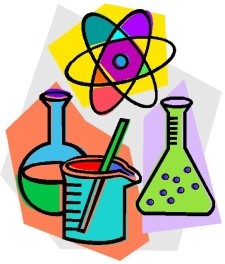 по химиипобедитель -Торопов Павел, 10бпризеры -Новиков Никита, 8аБорисец Анастасия, 9вПротченко Анастасия, 9вБарнева Софья, 9гДмитриенко Александр, 10бГлинская Таисия, 10вПротазанова Ольга, 10вХалюзина Валерия, 10бШайбалова Анастасия, 11вПольянова Екатерина, 11вКравченко Тимофей, 11бПастухова Дарья, 11вБлагодарим наших учителей за подготовку победителей и призёров олимпиады: Кравченко М.В., Глиздинскую Л.В.Региональный этап олимпиады школьников 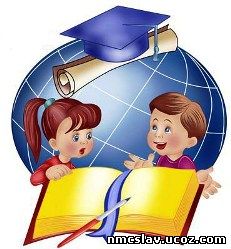 по русскому языкупобедители –Моисеева Вероника, 9бДенисова Маргарита, 9гпризеры – Триколе Максим, 9вПопова Дарья, 9вУткина Елизавета, 9вШкрумеляк Валерия, 9аХоменок Анастасия, 9аЗяткевич Мария, 10аМуравьева Мария, 10гРожко Екатерина, 10аБелозёров Семен, 10бКолпакова Екатерина, 10аСкоробогатько Лада, 11аРомашов Юрий, 11аГустов-Берг Всеволод, 11гМайсей Анастасия, 11гШинькарюк Софья, 11аКазарцева Полина, 11аБлагодарим наших учителей за подготовку победителей и призёров олимпиады:Давыдову И. Ю., Лаптеву Н. Ю., Лисунец Л.Б., Напалкову Т.В., Рожик С. В., Токарь А.А. Региональный этап олимпиады школьников по экономикепобедители –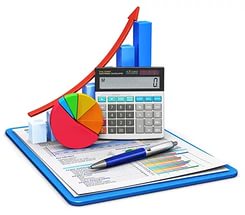 Бахмутский Андрей, 10бТропникова Мария, 10гпризеры -Осипова Валентина, 8аАнохина Полина, 8аКлюева Полина, 8гКозин Игорь, 8аБочеева Ульяна, 8гГерасимов Иван, 8гКаплани Марина, 9вСмирнов Михаил, 9вПопова Дарья, 9вГолованов Илья, 10гМатвиец Кирилл, 10бГустов-Берг Всеволод, 11гПлетенёв Максим, 11бГаджиев Рамиз, 11гБлагодарим наших учителей за подготовку победителей и призёров олимпиады:  Карпова А.Л. и Тропникову В.А. Региональный этап олимпиады школьниковпо историипобедитель –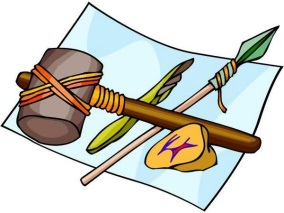 Ромашов Юрий, 11апризеры -Триколе Максим, 9вСмирнов Михаил, 9вШмалько Михаил, 9бРождественская Мария, 10гСоснин Владимир, 11гБлагодарим наших учителей за подготовку призеров олимпиады:Ехлакову С.Ф., Нестерову М.Е,, Свадьбина П.М.Региональный этап олимпиады школьников 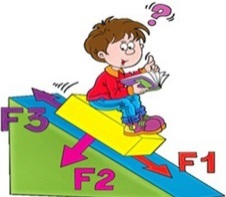 по физикепризеры –Дудник Клим, 7бЗалознов Роман, 8вБорисец Анастасия, 9вМоргун Иван, 9вВашурин Дмитрий, 9гМихеев Илья, 11бБлагодарим наших учителей за подготовку призёров олимпиады:  Давыденко В.И., Пастухову Ю.В., Потуданскую М.Г.Региональный этап олимпиады школьников 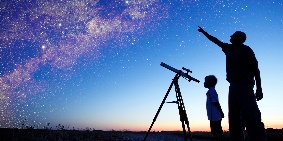 по астрономиипризеры –Зернюк Андрей, 9вБлагодарим Давыденко В.И.  за подготовку призёра олимпиадыРегиональный этап олимпиады школьниковпо биологиипобедители -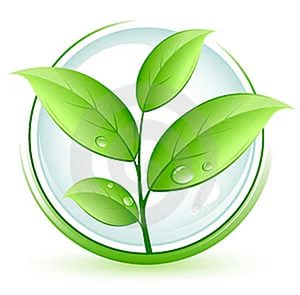 Крюкова Феодосия, 10вМаркина Юлия, 11впризеры -Борисец Анастасия, 9вТриколе Максим, 9вГуров Иван, 10вДобычина Дарья, 10вВольф Екатерина, 10вКондратенко Никита, 11вШайбалова Анастасия, 11вПольянова Екатерина, 11вКравченко Тимофей, 11бТаушкина Любовь, 11вБлагодарим наших учителей за подготовку призёров олимпиады:  Еремину В.Н., Ресян Н.С.Региональный этап олимпиады школьников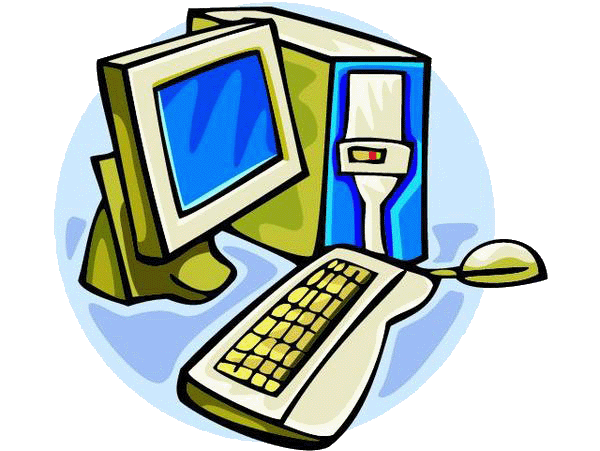 по информатикепризеры –Михеев Илья, 11бБоярников Илья, 11бБлагодарим Савостину Е. В. за подготовку призёров олимпиадыРегиональный этап олимпиады школьников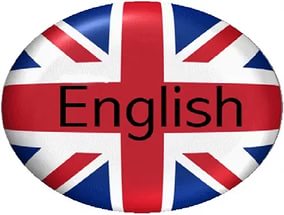 по английскому языкупобедитель -Хабарова Дарья, 10апризеры -Макарова Софья, 9аКаплани Марина, 9вВоронова Милана, 10аВинский Дмитрий, 11аБлагодарим наших учителей за подготовку призёров олимпиады:Загуменникову А.А., Николаеву Е.А., Ренье Е.А.Региональный этап олимпиады школьников по математике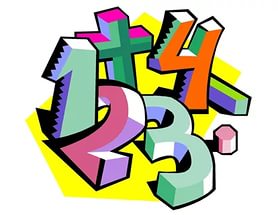 победитель -Боярников Евгений, 8вБоярников Илья, 11бпризеры -Козин Игорь, 8аБоряников Александр, 8вСмирнов Михаил, 9вВласов Роман, 10бМихеев Илья, 11бБлагодарим наших учителей за подготовку победителей и призеров олимпиады:Карапетян Е.Н., Клесову Н. Н., Чернявскую И. А.Региональный этап олимпиады школьников 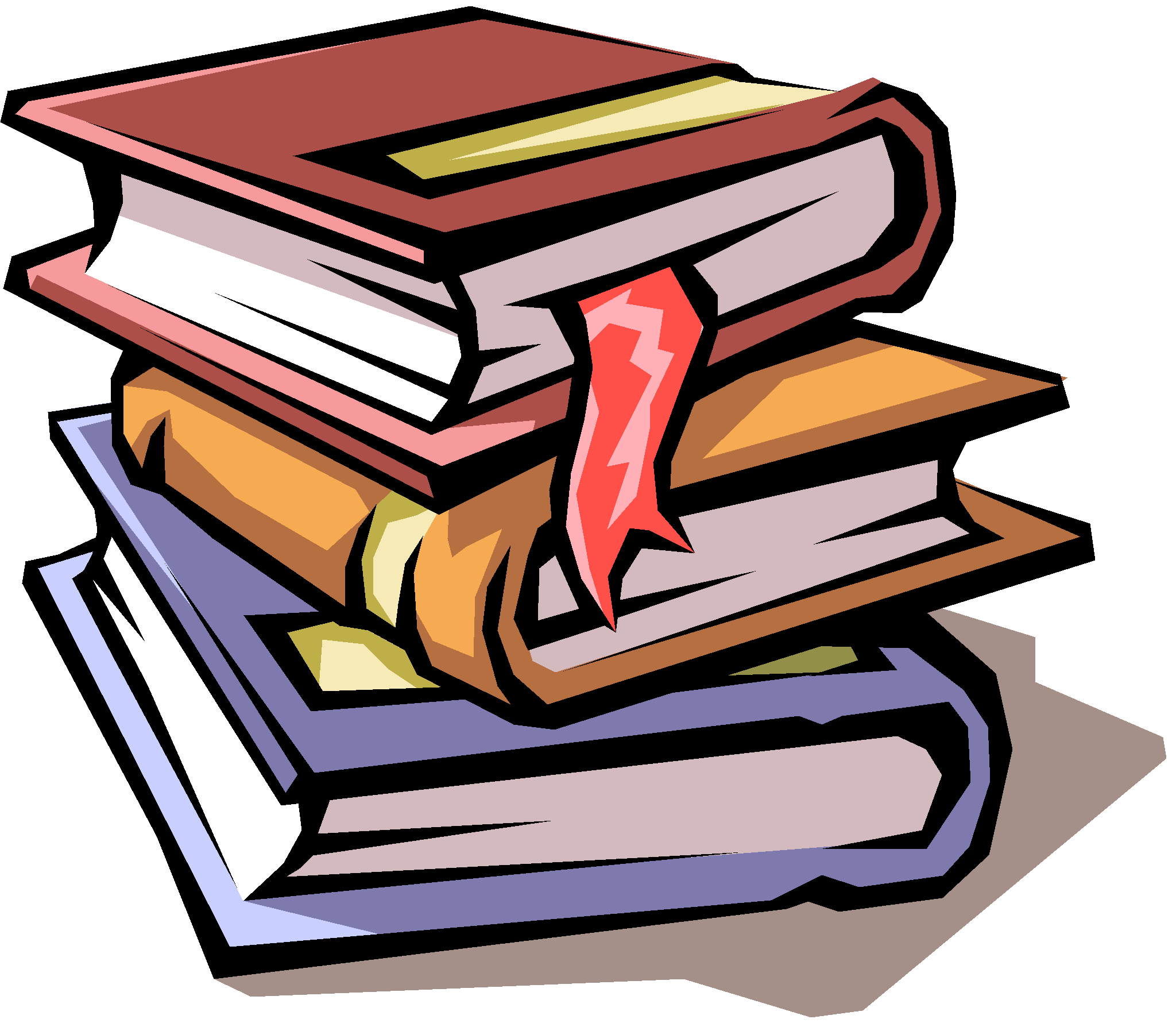 по литературепризеры -Протченко Анастасия, 9вРожко Екатерина, 10аГимп Алёна, 11аЧернова Елизавета, 11аКурочкина Ольга, 11аБлагодарим наших учителей за подготовку призёров олимпиады: Давыдову И. Ю., Лаптеву Н.Ю.,Рожик С.В.Региональный этап олимпиады школьников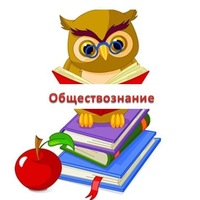 по обществознаниюРегиональный этап олимпиады школьниковпо обществознаниюПобедители – Милованова Эвелина, 11гМуравьева Мария, 10гПопова Дарья, 9вПьянзин Богдан, 8бКлочкова София, 7бПридня Арина, 7вПобедители – Милованова Эвелина, 11гМуравьева Мария, 10гПопова Дарья, 9вПьянзин Богдан, 8бКлочкова София, 7бПридня Арина, 7впризеры -     Гапошина Виктория, 11гГустов-Берг Всеволод, 11гКучин Роман, 11гШевелев Арсений, 11гРомашов Юрий, 11аТуровинина Ольга, 11гШевелев Георгий, 11аГолованов Илья, 10гЛагойская Анна, 10гГригорьев Сергей, 10гТропникова Мария, 10гВасильева Мария, 10гРожко Екатерина, 10апризеры -    Шадеркина Дарья, 9гХомёнок Анастасия, 9аГорбачёва Софья, 9аМоисеева Вероника, 9бИбатуллина Амалия, 9вЗалознов Роман, 8вШмалько Михаил, 9бТихонова Александра, 8вАнохина Полина, 8аКозин Игорь, 8аБурляев Илья, 8гАлбатов Константин, 7бЛабзова Ульяна, 7аТюрин Георгий, 7аУсова Вероника, 7вБлагодарим наших учителей за подготовку победителей и призёров олимпиады: Нестерову М.Е., Панова А.В., Чернакову И.А., Чернуцкую М.В.Благодарим наших учителей за подготовку победителей и призёров олимпиады: Нестерову М.Е., Панова А.В., Чернакову И.А., Чернуцкую М.В.Региональный этап олимпиады школьников по праву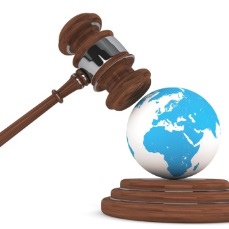 победители –Шевелев Арсений, 11гШевелев Георгий, 11аКокшарова Мария, 10г                                          Булучевская Нина, 9гпризеры –Шмалько Михаил, 9бЭрман Софья, 9аДавыдова Елизавета, 8гПапакина Софья, 10гГолованов Илья, 10гСабаева Софья, 10гГригорьев Сергей, 10гЗасимов Андрей, 10гСуворина Елизавета, 10гКучин Роман, 11гБлагодарим наших учителей за подготовку победителей и призёров олимпиады: Панова А. В., Свадьбина П. М., Чернуцкую М.В.